A1 U3 Systems with Absolute Value		        Name: _______________________________Solve the following systems by graphing.				2.  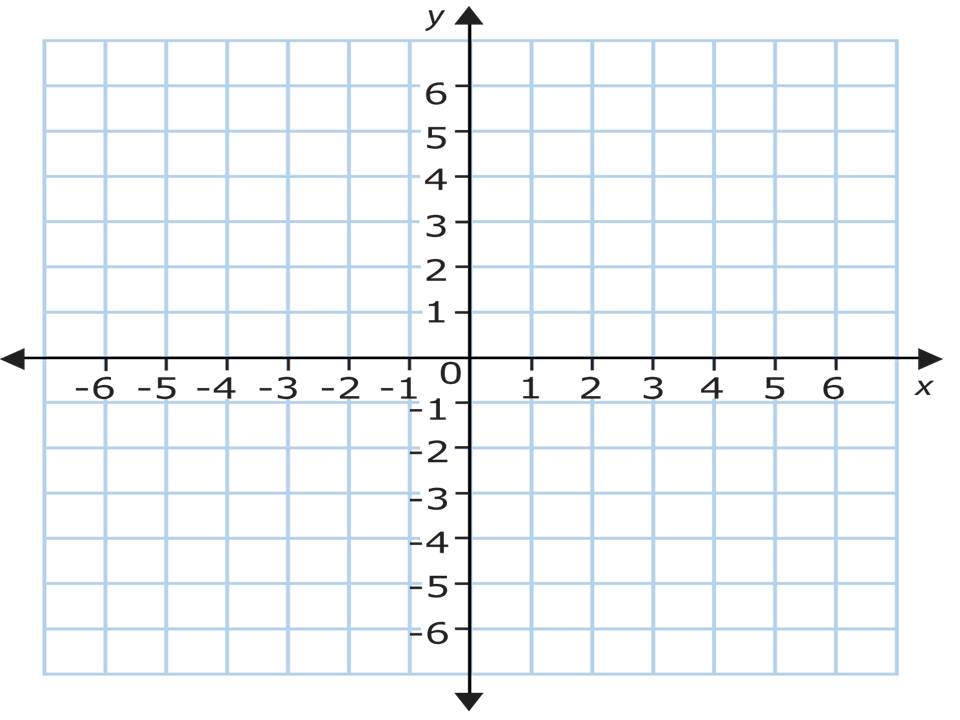 Solve the following systems algebraically. 3.   					4.  5.  					6. 7.  					8.  